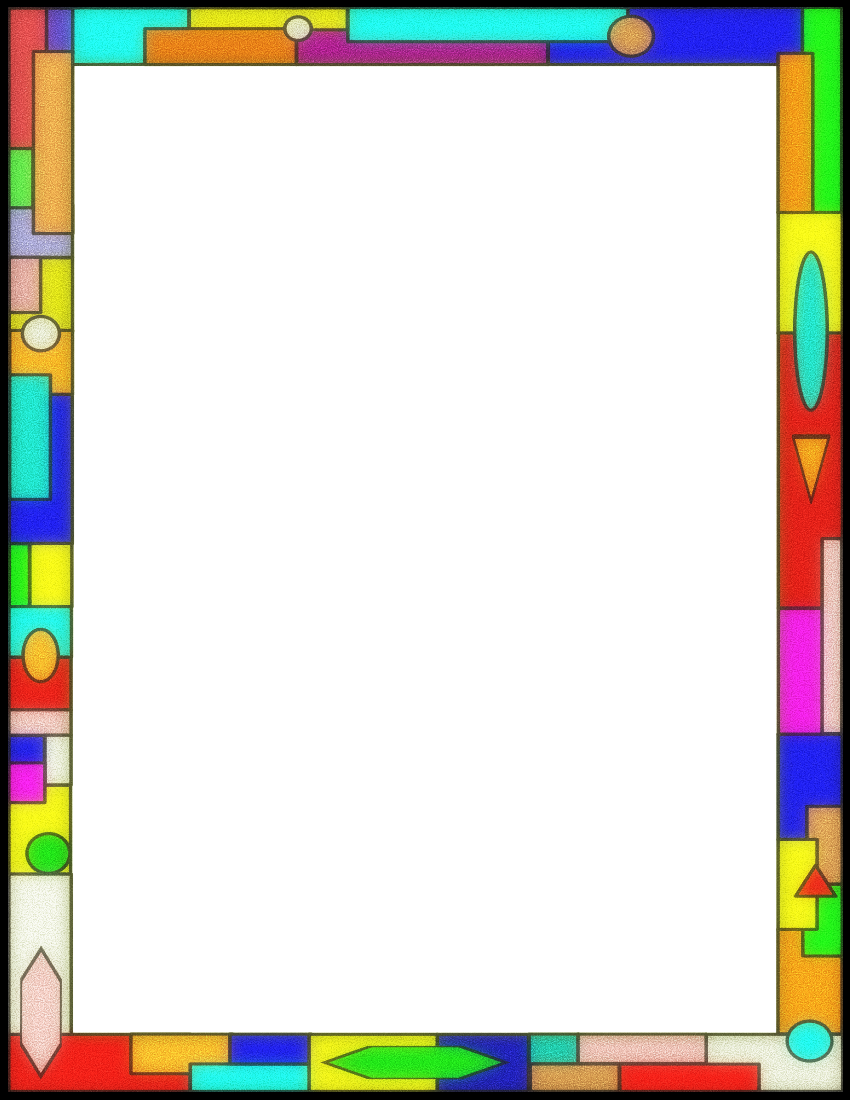 Картотека кинезиологических упражнений«Колечко 1»Последовательно соединять большой палец сначала с указательным, потом со всеми остальными – это будет прямой порядок.   Задание сначала нужно сделать пальцами одной  руки, затем другой. Усвоив алгоритм,     движения выполняют синхронно обеими руками.«Колечко 2»Обратные колечки – самый сложный вариант. Левая рука смыкает указательный и большой пальцы, правая — большой и мизинец. В такт счету левая и правая руки совершают одновременные разнонаправленные движения: левая рука смыкает большой палец поочередно со средним, безымянным и мизинцем, а правая соответственно с безымянным, средним и указательным. Затем следуют движения в противоположном направлении.«Кулак – ребро – ладонь»Выполнять движения желательно на поверхности стола. Движения должны быть четкими, с четкой последовательностью. Во втором и третьем положении следите, чтобы пальцы были выпрямлены. Сначала сделайте упражнение вместе с ребенком. Затем предложите повторить самостоятельно (до десяти раз).«Лягушка»Поочередно одна рука сжимается в кулак, а другая – ладонью на столе. Происходит смена положения рук.«Лезгинка» Правая рука развернута ладонью к себе, сжата в кулак, отставлен в сторону большой палец. Ладонь левой руки – параллельна полу, упирается кончиками пальцев в кулак (у основания мизинца). Теперь нужно сделать повторить позицию зеркально (правая рука собрана в кулак, левая распрямлена). Вернуться к исходному положению и повторить еще 6-8 раз. Ускоряйте темп выполнения, не забывая прижимать и оттопыривать большие. Упражнения требует тренировки, оно может получиться далеко не сразу.«Ухо – нос»Левой рукой возьмитесь за кончик носа, а правой рукой — за противоположное ухо. Одновременно отпустите ухо и нос, поменяйте положение рук наоборот «Крючки»Руки сжаты в кулаки, мизинцы сцеплены друг с другом. Попеременно и попарно сцеплять пальцы на руках.Речевое сопровождение:Давайте, люди.Дружить друг с другом,Как птицы с небом,Как ветер с лугом,Как парус с морем,Трава с дождями,Как дружит солнце,Со всеми нами«Цепочка»Большой и указательный пальцы левой руки в кольце. Через него попеременно пропускаются колечки из пальчиков правой руки: большой — указательный, большой — средний и т. д. В упражнении участвуют все пальчики. «Фонарик»Руки направлены вверх. Одна рука зажата в кулак, ладонь другой распрямить. По сигналу происходит смена положения рук.«Кастрюлька – крышечка» Одна рука в кулаке вертикально («кастрюлька»), другая - «крышечка» - ложится на кастрюльку, поменяйте положение рук наоборот. Действия четкие, ритмичные, доводим до автоматизма. «Лайк – кольцо» Одна рука – в кулаке, большой палец вверх (лайк), вторая рука- кольцо из большого и указательного пальца, хлопок, поменяйте положение рук наоборот. «Зайчик – кольцо» На одной руке пальцы в кулачок, выдвинуть указательный и средний пальцы и развести их в стороны. На второй руке кольцо из большого и указательного пальца. Хлопок, поменяйте положение рук наоборот. «Лесенка» Для этого упражнения нужны большой и указательный пальцы на обеих руках. Соединяем большой палец с указательным (кончиками), затем вторые пары соединяем, а первые разъединяем, получается, как будто пальцы шагают по ступенькам. «Два пальца» На одной руке показываем мизинец, на другой указательный палец, хлопок, меняем положение рук, теперь на одной руке указательный палец, на другой мизинец. «Яблочко и червячок»Рука в кулаке (яблоко), большой палец вверх – это червячок, червячок то спрятался в яблоко (убираем палец в кулак), то показался (достаем). Вначале ребенок делает одновременно на обеих руках - червячки спрятались, показались. Затем поочередно - на одной руке спрятался, на другой показался. Усложняем через добавление хлопка. «Блинчики» Ладони лежат на столе. Одна ладонь лежит тыльной стороной вверх. Начинаем «переворачивать блинчики» - одновременно меняем положение рук. Усложнение- на счет 3- блинчик заворачиваем- превращаем в кулачок. «Дом – ёжик – замок»Дом – пальцы рук соединить под углом, большие пальцы соединить, ёжик – поставить ладони под углом друг к другу, расположить пальцы одной руки между пальцами другой руки, замок – ладони прижать друг к другу, пальцы переплести. «Гусь-курица-петух»Гусь – ладонь согнуть под прямым углом, пальцы вытянуть и прижать друг к другу, указательный палец согнут и опирается на большой; курочка – ладонь немного согнуть, указательный палец упирается в большой, остальные пальцы накалываются друг на друга в полусогнутом положении; петух – ладонь поднять вверх, указательный палец опирается на большой, остальные пальцы растопырены в сторону и подняты вверх – это «гребешок».  «Зайчик-коза-вилка» Зайчик - указательный и средний пальцы подняты вверх, остальные согнуты; коза - средний и безымянный пальцы согнуты, указательный и мизинец подняты вверх; вилка – указательный, средний и безымянный пальцы подняты вверх, мизинец и большой палец согнуты. Три положения последовательно сменяют друг друга. Повторите 6-8 раз.)«Флажок-рыбка-лодочка»Флажок - ладонь ребром, большой палец вытянут вверх; 
рыбка - пальцы вытянуты и прижаты друг к другу. Указательный палец опирается на большой палец; лодочка - обе ладони поставлены на ребро и соединены «ковшиком», большие пальцы прижаты к ладони. Три положения последовательно сменяют друг друга. Повторите 6-8 раз.«Ножницы-собака-лошадка»Ребенку показывают три положения руки, которые последовательно сменяют друг друга. Ножницы – указательный и средний пальцы вытянуты вперед, мизинец и безымянный палец прижаты к ладони большим пальцем. Собака – ладонь следует поставить ребром, большой палец распрямить и поднять вверх. Указательный палец согнутый, остальные сомкнуты. Лошадка – большой палец правой руки поднят вверх, остальные сомкнуты. Сверху обхватить правую руку ладонью левой руки под углом так, чтобы вышла грива. «Солнце-забор-камень»Ребенку показывают три положения руки, которые последовательно сменяют друг друга. Солнце – рука поднята вверх, пальцы выпрямлены и широко разведены. Забор – пальцы плотно прижаты друг к другу и вытянуты вверх. Камень – ладонь сжата в кулак.